Au camping

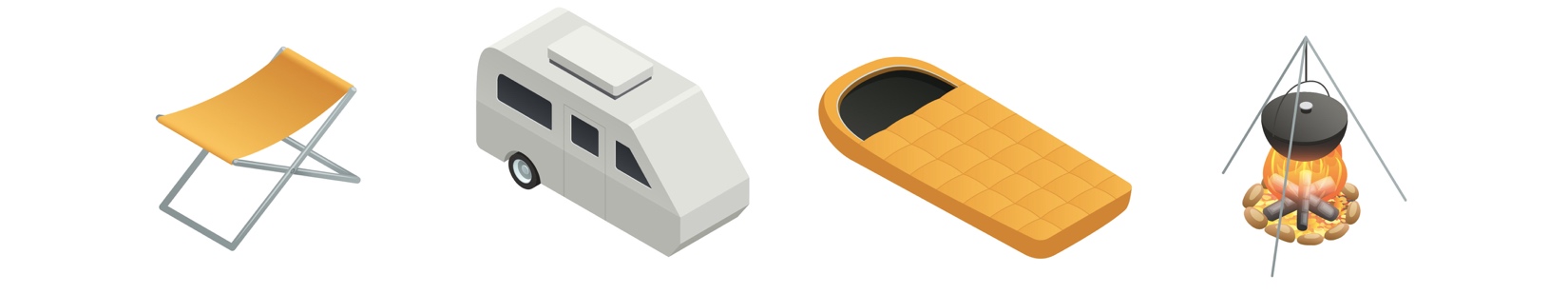 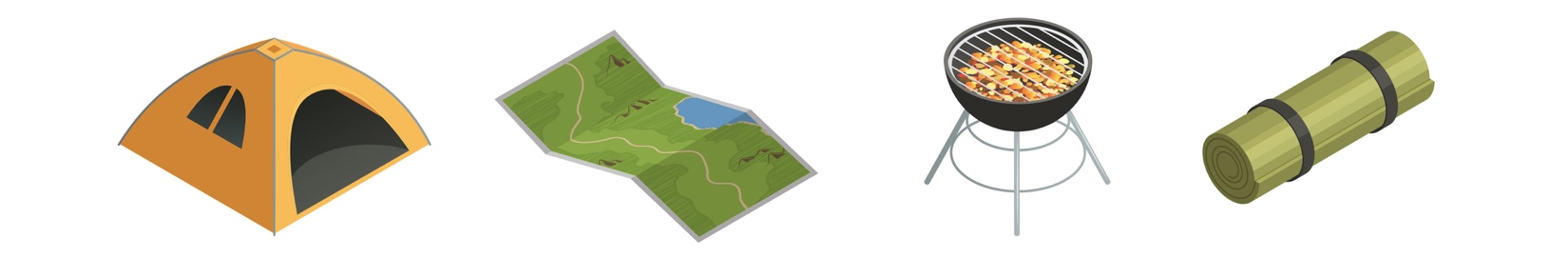 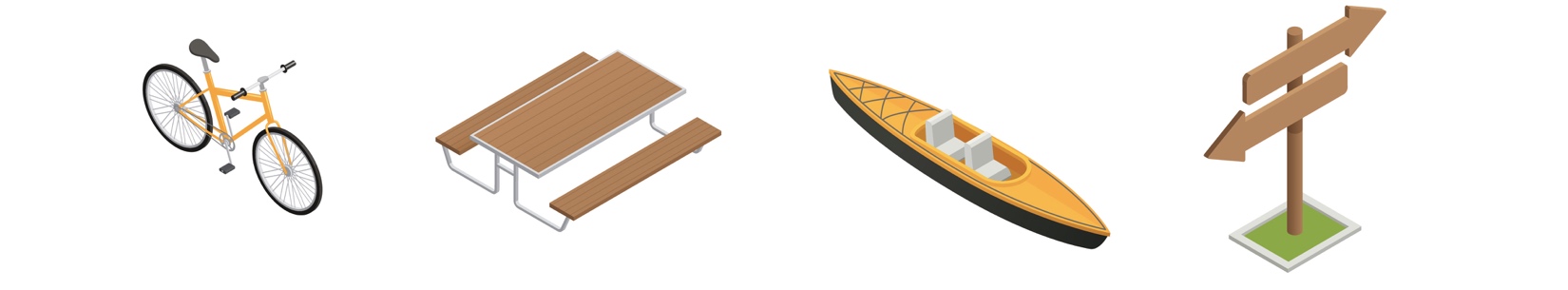 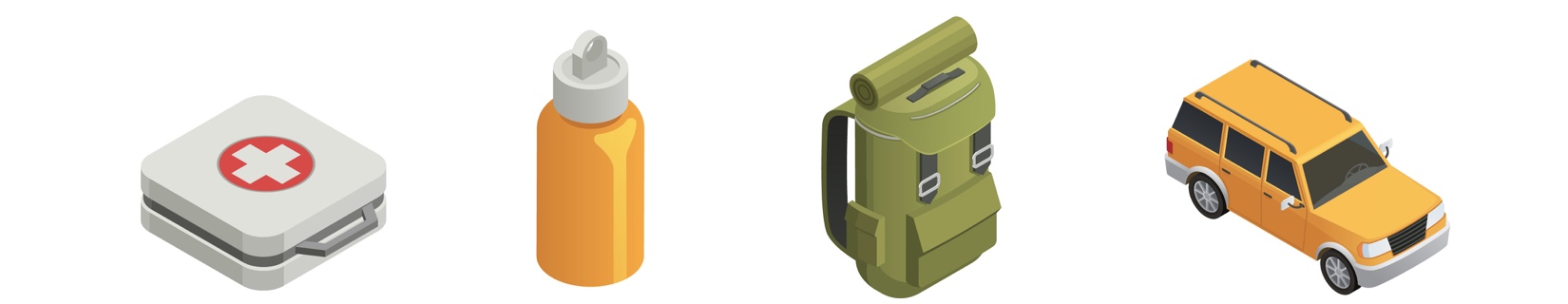     Un tabouret pliant   Une caravaneUn sac de couchageUn trépied 
de feu de camp
         Une tente            Une carte         Un barbecueUn tapis de sol
Un vélo tout terrain 
(VTT)Une table de pique-nique     Un canoëDes panneaux indicateurs
Une trousse de secoursUne gourdeUn sac à dos de randonnéeUn 4x4